UAC: Química IIUAC: Química IIUAC: Química IIUAC: Química IIUAC: Química IIUAC: Química IISemana: 3Semana: 3Semana: 3Fecha: 11 de mayo al 15 de mayo de 2020Fecha: 11 de mayo al 15 de mayo de 2020Fecha: 11 de mayo al 15 de mayo de 2020Fecha de entrega: 15 de mayo 2020 Fecha de entrega: 15 de mayo 2020 Fecha de entrega: 15 de mayo 2020 Fecha de entrega: 15 de mayo 2020 Fecha de entrega: 15 de mayo 2020 Fecha de entrega: 15 de mayo 2020 Aprendizaje esperadoContenido especificoActividad de aprendizaje sugerida Actividad de aprendizaje sugerida Evidencia de producto sugerida Forma de evaluación sugerida * Reconoce al átomo de carbono como el elemento fundamental en laEstructura de loscompuestosorgánicos deinterés biológico e industrial.* Hidrocarburos: importanciaactual y futura.* Carbono* Configuración electrónica* Geometría molecular* Hibridación1.- Elabora un mapa conceptual donde se incluya lo siguiente:  que son los hidrocarburos, como se divide, su importancia a nivel nacional y mundial, el petroleo sus derivados y su importancia a nivel nacional. Apoyandote de tu diario de aprendizaje de quimica II2.- Escribe en el siguiente  cuadro de dos columnas,  7  ejemplos de compuestos con carbono y sin carbono, en ambos casos debes incluir la formula del compuesto.3.- Realiza un esquema radial de ejemplos de  compuestos o elementos que presenten la geometria molecular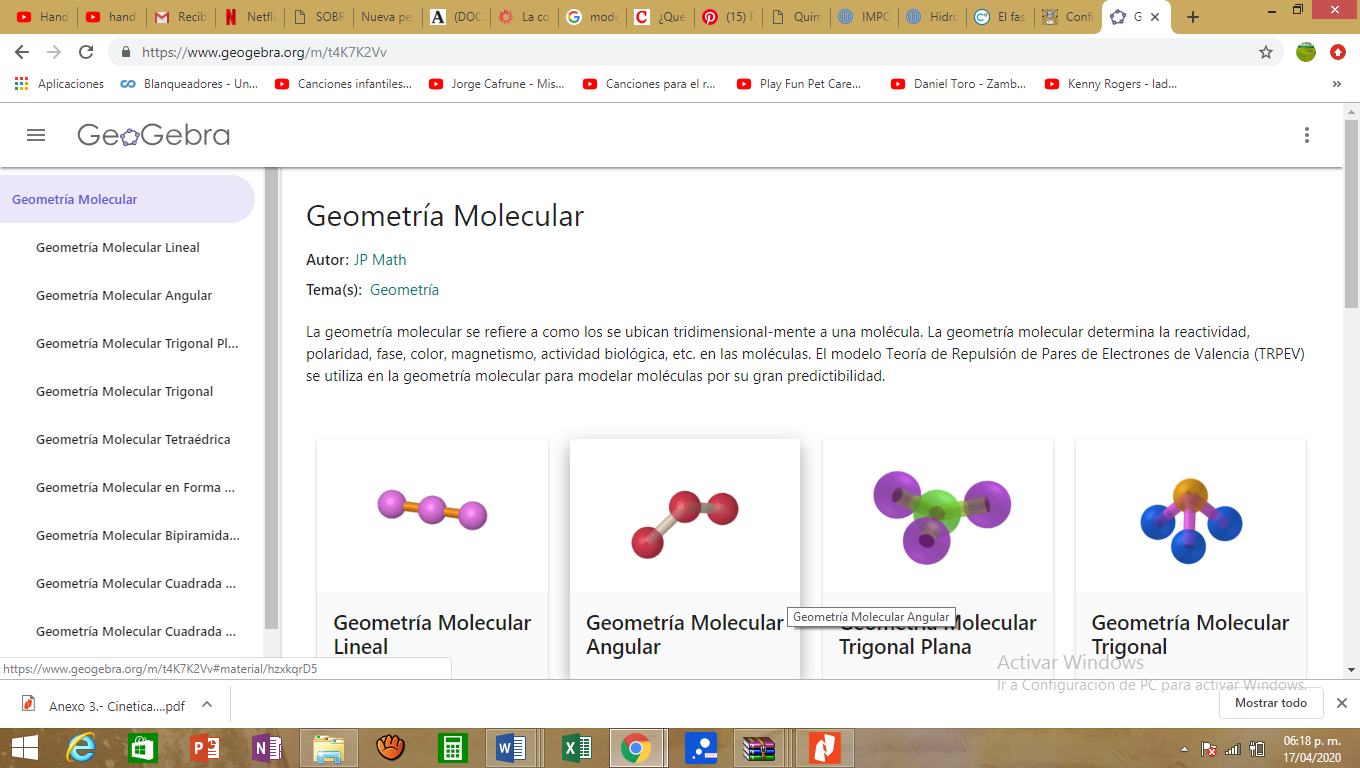 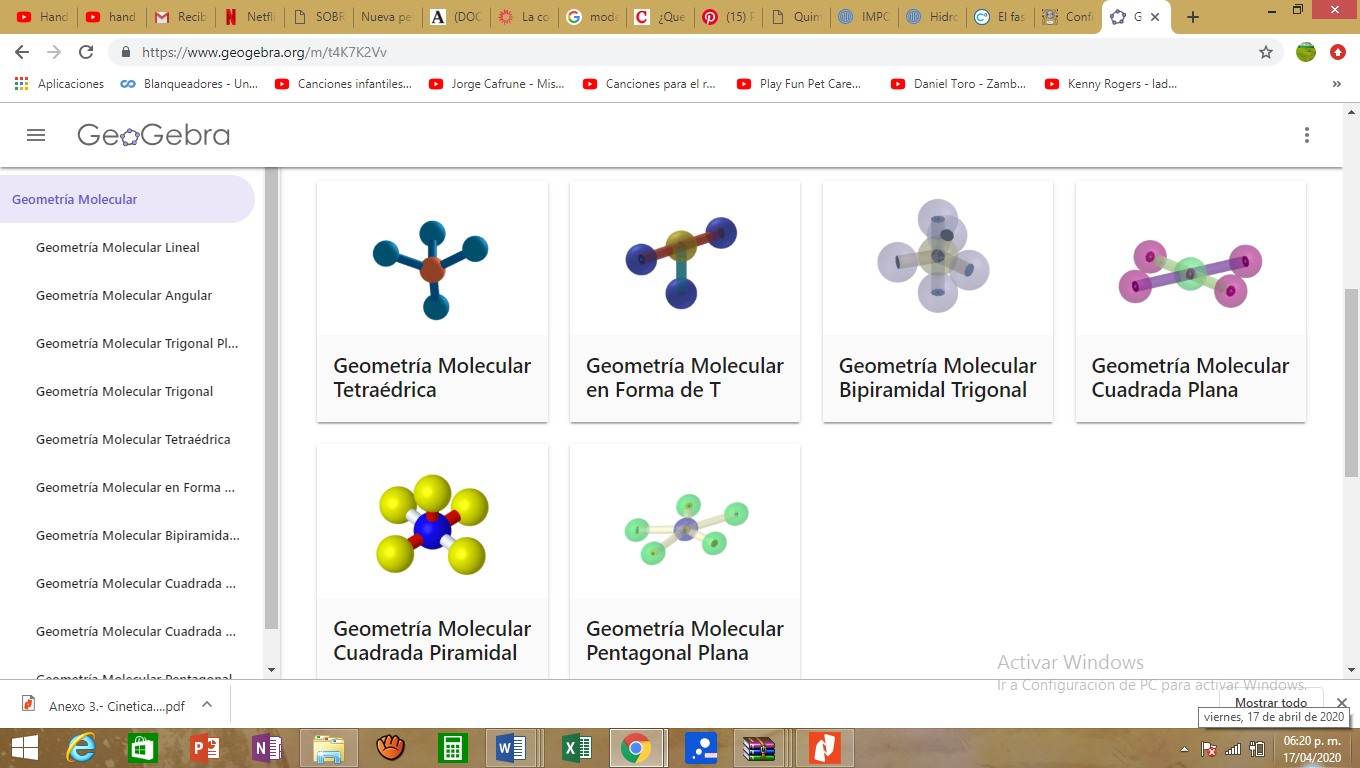 1.- Elabora un mapa conceptual donde se incluya lo siguiente:  que son los hidrocarburos, como se divide, su importancia a nivel nacional y mundial, el petroleo sus derivados y su importancia a nivel nacional. Apoyandote de tu diario de aprendizaje de quimica II2.- Escribe en el siguiente  cuadro de dos columnas,  7  ejemplos de compuestos con carbono y sin carbono, en ambos casos debes incluir la formula del compuesto.3.- Realiza un esquema radial de ejemplos de  compuestos o elementos que presenten la geometria molecularMapa conceptualCuadro de dos columnasCuadro de características de los elementosLista de cotejoLista de cotejoLista de cotejoUAC: Biología II	UAC: Biología II	UAC: Biología II	UAC: Biología II	UAC: Biología II	UAC: Biología II	Semana: 3Semana: 3Semana: 3Fecha: DEL 11 al 115 de mayo Fecha: DEL 11 al 115 de mayo Fecha: DEL 11 al 115 de mayo Fecha de entrega: 15 de mayo Fecha de entrega: 15 de mayo Fecha de entrega: 15 de mayo Fecha de entrega: 15 de mayo Fecha de entrega: 15 de mayo Fecha de entrega: 15 de mayo Aprendizaje esperadoContenido especificoActividad de aprendizaje sugerida Actividad de aprendizaje sugerida Evidencia de producto sugeridaForma de evaluación sugerida El alumno reconoce el valor sociocultural de la biodiversidadEl alumno comprende el proceso evolutivo como un hecho comprobable y que puede ser representado a través de modelos.El alumno es capaz de problematizar procesos de diversificación basándose en modelos evolutivos.¿Por qué la automedicación genera superbacterias?¿A qué se refiere el proceso de la selección natural?La evolución de las especies, ¿es un hecho comprobado o una teoría científica sujeta a comprobación?1.- En fuentes confiables, amplia tus conocimientos, elabora un texto argumentativo de mínimo tres cuartillas explicando los mecanismos biológicos en los cuales las bacterias han logrado evadir a los antibióticos; la estructuración de tu documento será, introducción, desarrollo, conclusión y referencias.2.- Elabora un resumen del contenido ¿A qué se refiere el proceso de selección Natural, que se encuentra en las paginas 175,176, 177 y 178 del diario de aprendizaje de biología II?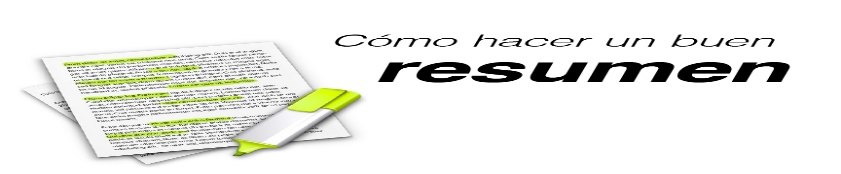 3.- Elabora un cuadro sinóptico sobre tipos de evolución (genotipo y fenotipo)4.- Elabora un mapa cognitivo de telaraña que incluya la teoría sintética de la evolución, poza génica, fuentes de variabilidad y factores causantes de cambios en las poblaciones.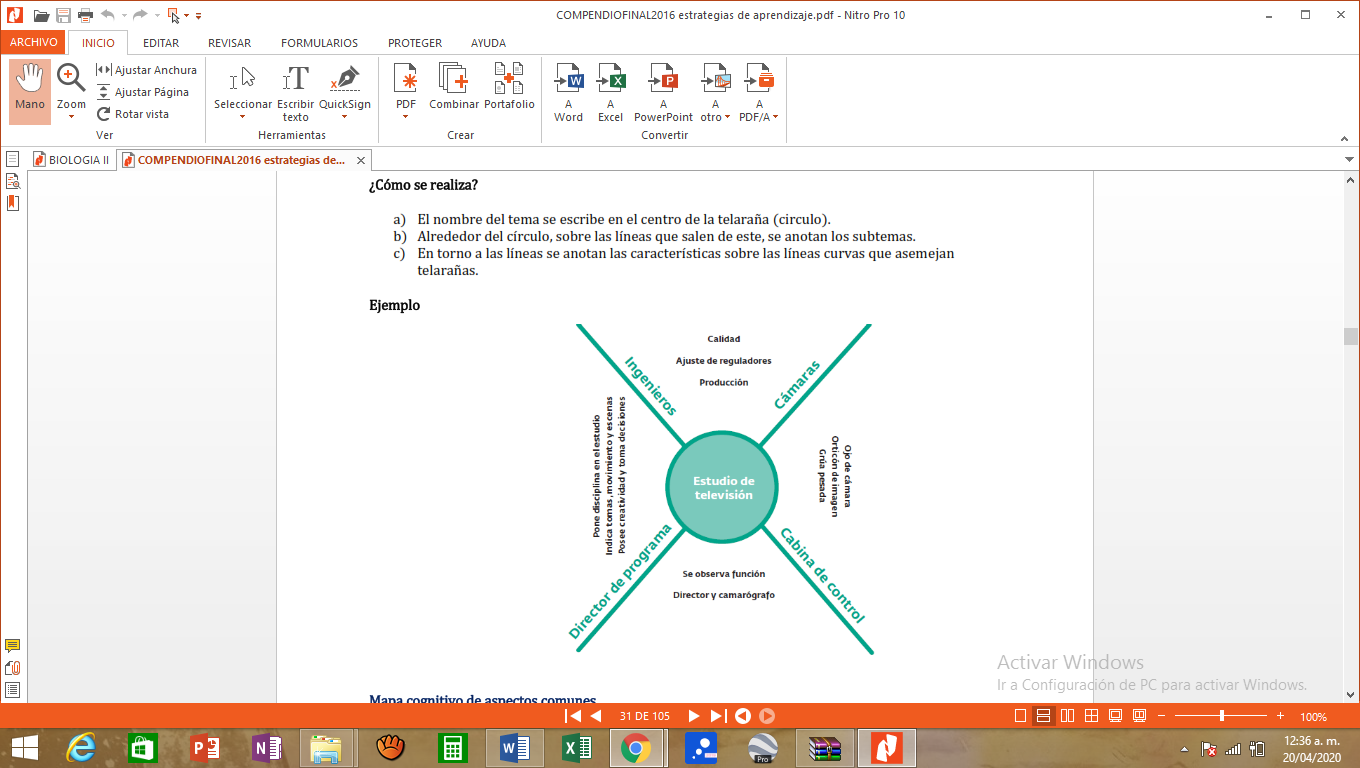 Nota: Te puedes apoyar de un equipo de cómputo para realizar el trabajo.1.- En fuentes confiables, amplia tus conocimientos, elabora un texto argumentativo de mínimo tres cuartillas explicando los mecanismos biológicos en los cuales las bacterias han logrado evadir a los antibióticos; la estructuración de tu documento será, introducción, desarrollo, conclusión y referencias.2.- Elabora un resumen del contenido ¿A qué se refiere el proceso de selección Natural, que se encuentra en las paginas 175,176, 177 y 178 del diario de aprendizaje de biología II?3.- Elabora un cuadro sinóptico sobre tipos de evolución (genotipo y fenotipo)4.- Elabora un mapa cognitivo de telaraña que incluya la teoría sintética de la evolución, poza génica, fuentes de variabilidad y factores causantes de cambios en las poblaciones.Nota: Te puedes apoyar de un equipo de cómputo para realizar el trabajo.Texto Argumentativo.Resumen de contenidoCuadro sinópticoMapa cognitivo de telarañaLista de cotejoLista de cotejoLista de cotejoLista de cotejoUAC: Temas selectos de ciencias de la salud IIUAC: Temas selectos de ciencias de la salud IIUAC: Temas selectos de ciencias de la salud IIUAC: Temas selectos de ciencias de la salud IIUAC: Temas selectos de ciencias de la salud IIUAC: Temas selectos de ciencias de la salud IISemana: 3	Semana: 3	Semana: 3	Fecha: 11 de mayo al 15 de mayo de 2020Fecha: 11 de mayo al 15 de mayo de 2020Fecha: 11 de mayo al 15 de mayo de 2020Fecha de entrega del producto sugerido: 15 de mayoFecha de entrega del producto sugerido: 15 de mayoFecha de entrega del producto sugerido: 15 de mayoFecha de entrega del producto sugerido: 15 de mayoFecha de entrega del producto sugerido: 15 de mayoFecha de entrega del producto sugerido: 15 de mayoAprendizaje esperadoContenido especificoActividad de aprendizaje sugerida Actividad de aprendizaje sugerida Evidencia de producto sugerido Forma de evaluación sugerida• El alumno comprende cómo está constituido la salud a nivel internacional.El alumno ampliara sus conocimientos a nivel de la epidemiologia.El alumno conocerá las consecuencias de la inactividad física y si ya es una pandemia.Salud a nivel internacional.Epidemiologia.1.- Elabora un mapa conceptual de la salud a nivel internacional, así mismo define las funciones de la (OPS) y (IARC), utiliza la información del libro de temas de la salud II. 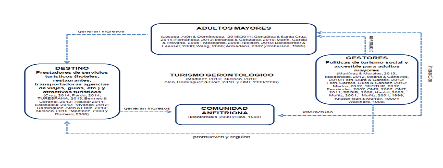 2.- elabora un críptico donde el tema central sea EPIDEMIOLOGIA, y explica los tres conceptos que están relacionados con la epidemiologia, apóyate del libro de ciencias de la salud II3.- De acuerdo a los temas anteriores que hemos tocado, hagamos una reflexión y lean con atención el siguiente texto, ¡JUZGUEMOS! Inactividad física, la pandemia que amenaza al mundo: OMS. (página 161 y 162 del diario de aprendizaje de T.S.C. del a C II y contesta las siguientes preguntas:1.- se imaginan que la inactividad física pudiera ser una pandemia? ¿Por qué?2.- vistes las cifras ¿crees que es exagerado considerarla una pandemia?3.- En dado caso, ¿Qué malos hábitos tienen ustedes que los pondrían hacer parte de esa pandemia?4.- ¿Qué grado de importancia le dan a la realización de actividades físicas tras leer el artículo?5.- ¿Qué acciones pueden llevas a cabo en la escuela y en sus casas para no ser parte de la estadística?  Nota: Te puedes apoyar de un equipo de cómputo para realizar el trabajo.                       1.- Elabora un mapa conceptual de la salud a nivel internacional, así mismo define las funciones de la (OPS) y (IARC), utiliza la información del libro de temas de la salud II. 2.- elabora un críptico donde el tema central sea EPIDEMIOLOGIA, y explica los tres conceptos que están relacionados con la epidemiologia, apóyate del libro de ciencias de la salud II3.- De acuerdo a los temas anteriores que hemos tocado, hagamos una reflexión y lean con atención el siguiente texto, ¡JUZGUEMOS! Inactividad física, la pandemia que amenaza al mundo: OMS. (página 161 y 162 del diario de aprendizaje de T.S.C. del a C II y contesta las siguientes preguntas:1.- se imaginan que la inactividad física pudiera ser una pandemia? ¿Por qué?2.- vistes las cifras ¿crees que es exagerado considerarla una pandemia?3.- En dado caso, ¿Qué malos hábitos tienen ustedes que los pondrían hacer parte de esa pandemia?4.- ¿Qué grado de importancia le dan a la realización de actividades físicas tras leer el artículo?5.- ¿Qué acciones pueden llevas a cabo en la escuela y en sus casas para no ser parte de la estadística?  Nota: Te puedes apoyar de un equipo de cómputo para realizar el trabajo.                       Mapa conceptualCríptico.Preguntas.Lista de cotejoLista de cotejoLista de cotejoUAC: Cálculo integralUAC: Cálculo integralUAC: Cálculo integralUAC: Cálculo integralUAC: Cálculo integralUAC: Cálculo integralSemana:  3Semana:  3Semana:  3Fecha: 11 al 15 de mayo de 2020Fecha: 11 al 15 de mayo de 2020Fecha: 11 al 15 de mayo de 2020Fecha de entrega sugerida: 15 de mayo de 2020Fecha de entrega sugerida: 15 de mayo de 2020Fecha de entrega sugerida: 15 de mayo de 2020Fecha de entrega sugerida: 15 de mayo de 2020Fecha de entrega sugerida: 15 de mayo de 2020Fecha de entrega sugerida: 15 de mayo de 2020Aprendizaje esperadoContenido específicoActividad de aprendizaje sugeridaActividad de aprendizaje sugeridaEvidencia de producto sugeridoInstrumento de evaluación sugeridoDiscrimina los métodos de integración para hallar el más eficiente para integrar una función.Practica la resolución de ejercicios que requieran utilizar los métodos de integración.Integración por sustitución.Apoyarse de los siguientes links para poder resolver los ejercicios del problemario diseñado por el docente, enviados a sus correos.Integrales indefinidas:https://www.youtube.com/watch?v=UZyG4jCBMgUhttps://www.youtube.com/watch?v=xBRZnhCFcgMhttps://www.youtube.com/watch?v=Y-tZ2gHWdtwhttps://www.youtube.com/watch?v=4JHHE99fsKYApoyarse de los siguientes links para poder resolver los ejercicios del problemario diseñado por el docente, enviados a sus correos.Integrales indefinidas:https://www.youtube.com/watch?v=UZyG4jCBMgUhttps://www.youtube.com/watch?v=xBRZnhCFcgMhttps://www.youtube.com/watch?v=Y-tZ2gHWdtwhttps://www.youtube.com/watch?v=4JHHE99fsKY(Problemario)Resolver los ejercicios diseñados por el docente.RÚBRICA (20%)UAC: MATEMÁTICAS IIUAC: MATEMÁTICAS IIUAC: MATEMÁTICAS IIUAC: MATEMÁTICAS IIUAC: MATEMÁTICAS IIUAC: MATEMÁTICAS IISemana:  3Semana:  3Semana:  3Fecha: 11 al 15 de mayo de 2020Fecha: 11 al 15 de mayo de 2020Fecha: 11 al 15 de mayo de 2020Fecha de entrega sugerida: 15 de mayo de 2020Fecha de entrega sugerida: 15 de mayo de 2020Fecha de entrega sugerida: 15 de mayo de 2020Fecha de entrega sugerida: 15 de mayo de 2020Fecha de entrega sugerida: 15 de mayo de 2020Fecha de entrega sugerida: 15 de mayo de 2020Aprendizaje esperadoContenido específicoActividad de aprendizaje sugeridaActividad de aprendizaje sugeridaEvidencia de producto sugeridoInstrumento de evaluación sugeridoCaracteriza y clasifica a las configuraciones espaciales triangulares según sus disposiciones y sus relaciones.¿Congruencia o semejanza? El tratamiento de la reducción y la copia. Figuras iguales y figuras proporcionales.Semejanza de triángulos: ¿cómo surge y en que situaciones es funcional? ¿Calculando la altura al medir la sombra? Figuras a escala.Leer el diario de aprendizaje de matemáticas II páginas 130 hasta la 137.Apoyarse en los videos cuyos links se proporcionan:https://www.youtube.com/watch?v=XYBOp1uDgAUhttps://www.youtube.com/watch?v=Rlhmodn3HDMhttps://www.youtube.com/watch?v=MZKO1qwnS4wLeer el diario de aprendizaje de matemáticas II páginas 130 hasta la 137.Apoyarse en los videos cuyos links se proporcionan:https://www.youtube.com/watch?v=XYBOp1uDgAUhttps://www.youtube.com/watch?v=Rlhmodn3HDMhttps://www.youtube.com/watch?v=MZKO1qwnS4w(Problemario)Resuelve los ejercicios del problemario diseñado por el docente para este tema.RÚBRICA (20%)UAC: Informática IIUAC: Informática IIUAC: Informática IIUAC: Informática IIUAC: Informática IIUAC: Informática IISemana: 3Semana: 3Semana: 3Fecha: 11 de mayo al 15 de mayo de 2020Fecha: 11 de mayo al 15 de mayo de 2020Fecha: 11 de mayo al 15 de mayo de 2020Fecha de entrega del producto sugerida: 15 de mayo Fecha de entrega del producto sugerida: 15 de mayo Fecha de entrega del producto sugerida: 15 de mayo Fecha de entrega del producto sugerida: 15 de mayo Fecha de entrega del producto sugerida: 15 de mayo Fecha de entrega del producto sugerida: 15 de mayo Aprendizaje esperadoContenido especificoActividad de aprendizaje sugerida Actividad de aprendizaje sugerida Evidencia de producto sugerida Instrumento de evaluación sugerido Aprender a configurar entornos digitales para obtener una mejora  en los aprendizajes.Uso de las aplicaciones gratuitas encaminadas a contenidos educativos.Con el apoyo de los contenidos de la guía de aprendizaje e internet realizaran un organizador grafico sobre las apps que se encuentran en la red, sus usos, quienes tienen una finalidad educativa. Con el apoyo de los contenidos de la guía de aprendizaje e internet realizaran un organizador grafico sobre las apps que se encuentran en la red, sus usos, quienes tienen una finalidad educativa. Organizador graficoLista de cotejoUAC: Taller de lectura y redacción IIUAC: Taller de lectura y redacción IIUAC: Taller de lectura y redacción IIUAC: Taller de lectura y redacción IIUAC: Taller de lectura y redacción IIUAC: Taller de lectura y redacción IISemana: 3Semana: 3Semana: 3Fecha: 11 de mayo al 15 de mayo de 2020Fecha: 11 de mayo al 15 de mayo de 2020Fecha: 11 de mayo al 15 de mayo de 2020Fecha de entrega del producto sugerida: 15 de mayo Fecha de entrega del producto sugerida: 15 de mayo Fecha de entrega del producto sugerida: 15 de mayo Fecha de entrega del producto sugerida: 15 de mayo Fecha de entrega del producto sugerida: 15 de mayo Fecha de entrega del producto sugerida: 15 de mayo Aprendizaje esperadoContenido especificoActividad de aprendizaje sugerida Actividad de aprendizaje sugerida Evidencia de producto sugerida Instrumento de evaluación sugerido Emplear herramientas para el análisis de textos que le permiten extraer información y procesarlaHerramientas de análisis de textos• síntesis• esquema• PolisemiaLectura y comprensión de los contenidos de herramientas de análisis de textos de  la guía de aprendizaje y considerando lo ejemplos responder a las actividades y cuestionarios.Lectura y comprensión de los contenidos de herramientas de análisis de textos de  la guía de aprendizaje y considerando lo ejemplos responder a las actividades y cuestionarios. Cuestionarios de las páginas 75, 77, 78 y 80. Síntesis de un artículo propuesto por el asesorLista de cotejoUAC: Matemáticas IVUAC: Matemáticas IVUAC: Matemáticas IVUAC: Matemáticas IVUAC: Matemáticas IVUAC: Matemáticas IVSemana: 3Semana: 3Semana: 3Fecha: 11 de mayo al 15 de mayo de 2020Fecha: 11 de mayo al 15 de mayo de 2020Fecha: 11 de mayo al 15 de mayo de 2020  Fecha de entrega del producto sugerida: 15 de mayo  Fecha de entrega del producto sugerida: 15 de mayo  Fecha de entrega del producto sugerida: 15 de mayo  Fecha de entrega del producto sugerida: 15 de mayo  Fecha de entrega del producto sugerida: 15 de mayo  Fecha de entrega del producto sugerida: 15 de mayoAprendizaje esperadoContenido especificoActividad de aprendizaje sugerida Actividad de aprendizaje sugerida Evidencia de producto sugerida Instrumento de evaluación sugerido Utiliza el método numérico, gráfico y algebraico para comprender el concepto de límite y derivada de una función. Resolviendo para cada caso diversos ejercicios utilizando sus propiedades correspondientesFórmulas para derivar funciones algebraicas simples, funciones trascendentes, regla de la potenciaLeer y comprender los contenidos de la guía de aprendizaje, apoyarse de los ejemplos  y del siguiente tutorial.https://www.youtube.com/watch?v=oxZdtDxF8sApara resolver los ejercicios sugeridos en la guía de aprendizajeLeer y comprender los contenidos de la guía de aprendizaje, apoyarse de los ejemplos  y del siguiente tutorial.https://www.youtube.com/watch?v=oxZdtDxF8sApara resolver los ejercicios sugeridos en la guía de aprendizajeResolver los ejercicios de las paginas:199 (Act. 8), 215(Act. 9) Lista de cotejo  UAC: Ingles 4  UAC: Ingles 4  UAC: Ingles 4  UAC: Ingles 4  UAC: Ingles 4  UAC: Ingles 4Semana: 3Semana: 3Semana: 3Fecha: 15 de mayo al 15 de mayo de 2020Fecha: 15 de mayo al 15 de mayo de 2020Fecha: 15 de mayo al 15 de mayo de 2020  Fecha de entrega del producto sugerida: 15 de mayo  Fecha de entrega del producto sugerida: 15 de mayo  Fecha de entrega del producto sugerida: 15 de mayo  Fecha de entrega del producto sugerida: 15 de mayo  Fecha de entrega del producto sugerida: 15 de mayo  Fecha de entrega del producto sugerida: 15 de mayoAprendizaje esperadoContenido especificoActividad de aprendizaje sugerida Actividad de aprendizaje sugerida Evidencia de producto sugerida Instrumento de evaluación sugerido Practicar las formas gramaticales  del verbo modal would like, para expresar gustos y disgustos, mediante la elaboración de textos y discursos básicos en un ambiente de toleranciaWould prefer para expresar gustos y preferencias así como  su forma interrogativa y negativa, To hate para expresar disgustos y en su forma interrogativa y negativa. Adjetivos para describir personalidadUsando, la guía de aprendizaje hará uso de las estructuras gramaticales de los temas propuestos, (would prefer, I hate) y apoyarse de los ejemplos ahí propuestos para la solución de los ejercicios de  la guía de aprendizajeUsando, la guía de aprendizaje hará uso de las estructuras gramaticales de los temas propuestos, (would prefer, I hate) y apoyarse de los ejemplos ahí propuestos para la solución de los ejercicios de  la guía de aprendizajeResolver las actividades de las páginas 105,108,109,110,112-114Lista de cotejoUAC: Diseño WebUAC: Diseño WebUAC: Diseño WebUAC: Diseño WebUAC: Diseño WebUAC: Diseño WebSemana: 3Semana: 3Semana: 3Fecha: 11 de mayo al 15 de mayo de 2020Fecha: 11 de mayo al 15 de mayo de 2020Fecha: 11 de mayo al 15 de mayo de 2020Fecha de entrega del producto sugerida: 15 de mayo Fecha de entrega del producto sugerida: 15 de mayo Fecha de entrega del producto sugerida: 15 de mayo Fecha de entrega del producto sugerida: 15 de mayo Fecha de entrega del producto sugerida: 15 de mayo Fecha de entrega del producto sugerida: 15 de mayo Aprendizaje esperadoContenido especificoActividad de aprendizaje sugerida Actividad de aprendizaje sugerida Evidencia de producto sugerida Instrumento de evaluación sugerido Elaborar un estudio técnico mediante el análisis de materiales, insumos, tecnología y procesos empleados en la producción y aplica el lenguaje PHP en el desarrollo de paginas web para proyectar las diferentes presentaciones del productoIncorporar instrucciones de programación del lenguaje java script para la gestión de contenidos escolares, laborales y personalesRealizar una investigación sobre la implementación dellenguaje Java Script en una página web, indicando su sintaxisy ejemplificando su uso.Realizar una investigación sobre la implementación dellenguaje Java Script en una página web, indicando su sintaxisy ejemplificando su uso.Reporte de investigación.Actividad página 139Lista de cotejo